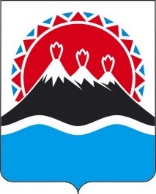 П О С Т А Н О В Л Е Н И ЕПРАВИТЕЛЬСТВАКАМЧАТСКОГО КРАЯПРАВИТЕЛЬСТВО ПОСТАНОВЛЯЕТ:1. Внести в пункт 2 части 2 постановления Правительства Камчатского края от 25.11.2021 № 296-П «Об утверждении Положения о региональном государственном контроле (надзоре) в области обращения с животными» изменения, заменив слова «21-П» словами «62-П».2. Настоящее постановление вступает в силу после дня его официального опубликования и распространяется на правоотношения, возникшие с 25.11.2021.[Дата регистрации] № [Номер документа]г. Петропавловск-КамчатскийО внесении изменений в пункт 2 части 2 постановления Правительства Камчатского края от 25.11.2021 № 496-П «Об утверждении Положения о региональном государственном контроле (надзоре) в области обращения с животными»Председатель Правительства Камчатского края[горизонтальный штамп подписи 1]Е.А. Чекин